1.Subject of these Test Guidelines2.Material Required2.12.22.32.42.53.Method of Examination3.1Number of Growing CyclesThe minimum duration of tests should normally be two independent growing cycles.The two independent growing cycles may be observed from a single planting, examined in two separate growing cycles.The growing cycle is considered to be the duration of a single growing season, beginning with bud burst (flowering and/or vegetative), flowering and fruit harvest and concluding when the following dormant period ends with the swelling of new season buds.The testing of a variety may be concluded when the competent authority can determine with certainty the outcome of the test.3.2Testing PlaceTests are normally conducted at one place.  In the case of tests conducted at more than one place, guidance is provided in TGP/9 “Examining Distinctness”. 3.3Conditions for Conducting the ExaminationThe tests should be carried out under conditions ensuring satisfactory growth for the expression of the relevant characteristics of the variety and for the conduct of the examination.3.3.2The optimum stage of development for the assessment of each characteristic is indicated by a number in the Table of Characteristics.  The stages of development denoted by each number are described in Chapter 8.3.4Test Design3.5Additional TestsAdditional tests, for examining relevant characteristics, may be established.4.Assessment of Distinctness, Uniformity and Stability4.1Distinctness 4.1.1General RecommendationsIt is of particular importance for users of these Test Guidelines to consult the General Introduction prior to making decisions regarding distinctness.  However, the following points are provided for elaboration or emphasis in these Test Guidelines. 4.1.2Consistent DifferencesThe differences observed between varieties may be so clear that more than one growing cycle is not necessary.  In addition, in some circumstances, the influence of the environment is not such that more than a single growing cycle is required to provide assurance that the differences observed between varieties are sufficiently consistent.  One means of ensuring that a difference in a characteristic, observed in a growing trial, is sufficiently consistent is to examine the characteristic in at least two independent growing cycles.4.1.3Clear DifferencesDetermining whether a difference between two varieties is clear depends on many factors, and should consider, in particular, the type of expression of the characteristic being examined, i.e. whether it is expressed in a qualitative, quantitative, or pseudo-qualitative manner.  Therefore, it is important that users of these Test Guidelines are familiar with the recommendations contained in the General Introduction prior to making decisions regarding distinctness.4.1.44.1.5Method of Observation The recommended method of observing the characteristic for the purposes of distinctness is indicated by the following key in the Table of Characteristics (see document TGP/9 “Examining Distinctness”, Section 4 “Observation of characteristics”):Type of observation:  visual (V) or measurement (M)“Visual” observation (V) is an observation made on the basis of the expert’s judgment.  For the purposes of this document, “visual” observation refers to the sensory observations of the experts and, therefore, also includes smell, taste and touch.  Visual observation includes observations where the expert uses reference points (e.g. diagrams, example varieties, side-by-side comparison) or non-linear charts (e.g. color charts).  Measurement (M) is an objective observation against a calibrated, linear scale e.g. using a ruler, weighing scales, colorimeter, dates, counts, etc.In cases where more than one method of observing the characteristic is indicated in the Table of Characteristics (e.g. VG/MG), guidance on selecting an appropriate method is provided in document TGP/9, Section 4.2.4.2Uniformity4.2.1It is of particular importance for users of these Test Guidelines to consult the General Introduction prior to making decisions regarding uniformity.  However, the following points are provided for elaboration or emphasis in these Test Guidelines: 4.2.34.3Stability4.3.1In practice, it is not usual to perform tests of stability that produce results as certain as those of the testing of distinctness and uniformity.  However, experience has demonstrated that, for many types of variety, when a variety has been shown to be uniform, it can also be considered to be stable.4.3.2Where appropriate, or in cases of doubt, stability may be further examined by testing a new plant stock to ensure that it exhibits the same characteristics as those shown by the initial material supplied.5.Grouping of Varieties and Organization of the Growing Trial5.1The selection of varieties of common knowledge to be grown in the trial with the candidate varieties and the way in which these varieties are divided into groups to facilitate the assessment of distinctness are aided by the use of grouping characteristics.5.2Grouping characteristics are those in which the documented states of expression, even where produced at different locations, can be used, either individually or in combination with other such characteristics: (a) to select varieties of common knowledge that can be excluded from the growing trial used for examination of distinctness; and (b) to organize the growing trial so that similar varieties are grouped together.5.3The following have been agreed as useful grouping characteristics:5.4Guidance for the use of grouping characteristics, in the process of examining distinctness, is provided through the General Introduction and document TGP/9 “Examining Distinctness”.6.Introduction to the Table of Characteristics6.1Categories of Characteristics                                                                                                                                                                                                       6.1.1Standard Test Guidelines Characteristics
Standard Test Guidelines characteristics are those which are approved by UPOV for examination of DUS and from which members of the Union can select those suitable for their particular circumstances.
6.1.2Asterisked Characteristics
Asterisked characteristics (denoted by *) are those included in the Test Guidelines which are important for the international harmonization of variety descriptions and should always be examined for DUS and included in the variety description by all members of the Union, except when the state of expression of a preceding characteristic or regional environmental conditions render this inappropriate.
6.2States of Expression and Corresponding Notes                                                                                                                                                                                            6.2.1States of expression are given for each characteristic to define the characteristic and to harmonize descriptions.  Each state of expression is allocated a corresponding numerical note for ease of recording of data and for the production and exchange of the description.
6.2.2All relevant states of expression are presented in the characteristic.6.2.3Further explanation of the presentation of states of expression and notes is provided in document TGP/7 “Development of Test Guidelines”.  
6.3Types of Expression
An explanation of the types of expression of characteristics (qualitative, quantitative and pseudo-qualitative) is provided in the General Introduction.
6.4Example Varieties
Where appropriate, example varieties are provided to clarify the states of expression of each characteristic.
6.5Legend7.Table of Characteristics/Tableau des caractères/Merkmalstabelle/Tabla de caracteresEnglishEnglishfrançaisfrançaisdeutschespañolExample Varieties
Exemples
Beispielssorten
Variedades ejemploNote/
Nota1.QNVG(a)1111weakweakNegret, Tonda Romana1weak to mediumweak to medium2mediummediumTonda Gentile delle Langhe3medium to strongmedium to strong4strongstrongFertile de Coutard52.(*)QNVG(a)1111fastigiatefastigiateCorylus colurna, Daviana1uprightuprightButler, San Giovanni, Segorbe2semi uprightsemi uprightFertile de Coutard, Negret, Tonda Gentile delle Langhe, 
Tonda Romana3spreadingspreadingMorell, Tombul4droopingdroopingImperiale de Trebizonde, Palaz53.QNVG(a), (b)1111very sparsevery sparse1very sparse to sparsevery sparse to sparse2sparsesparse3sparse to mediumsparse to medium4mediummediumFertile de Coutard, Negret, Tonda Gentile delle Langhe5medium to densemedium to dense6densedense7dense to very densedense to very dense8very densevery dense94.QNVG(+)3333very fewvery fewTonda Bianca1fewfewCosford, Daviana2mediummediumSegorbe3manymanyFertile de Coutard4very manyvery manyImperiale de Trebizonde55.QNVG(+)(a), (b), (c)1111very sparsevery sparse1sparsesparseMortarella, Segorbe2mediummediumFertile de Coutard, Tonda Gentile delle Langhe3densedenseImperiale de Trebizonde, Tonda di Giffoni4very densevery dense56.QNVG(+)(a), (b), (c)1111sparsesparseNegret, Segorbe1mediummediumMortarella2densedenseSan Giovanni, Tonda Gentile delle Langhe37.PQVG(+)(a), (b), (c)1111conicalconicalCosford, 
Merveille de Bollwiller1ovoidovoidFertile de Coutard, Negret2globularglobularDu  Chilly38.(*)PQVG(+)(b)1111greengreenDu  Chilly, Segorbe1reddish greenreddish greenBergeri, Gunslebert, Negret2redredMerveille de Bollwiller39.QNVG(b), (c), (e)2222very shortvery short1shortshortNegret2mediummediumFertile de Coutard, Tonda Gentile delle Langhe3longlongSegorbe4very longvery long510.(*)PQVG(e)2222greengreenFertile de Coutard, Segorbe, Tonda Gentile delle Langhe1pink brownpink brownBergeri, Cosford, Merveille de Bollwiller2redred311.(*)PQVG(e)2222light yellowlight yellowOSU 899.010 Oregon selection1pinkpinkSan Giovanni2redredFertile de Coutard3purple redpurple redMerveille de Bollwiller412.(*)PQVG(+)(b), (c), (d)3333ellipticellipticMerveille de Bollwiller1ovateovateDu  Chilly2obovateobovateTonda di Giffoni3circularcircularSegorbe413.(*)QNMG/VG(b), (c), (d)3333very smallvery small1smallsmallCosford, 
Imperatrice  Eugenie, Merveille de Bollwiller2mediummediumFertile de Coutard3largelargeSegorbe, Tonda di Giffoni4very largevery large514.QNMG/VG(b), (c), (d)3333very shortvery short1shortshortFertile de Coutard, 
Tonda di Giffoni2mediummediumSegorbe3longlongCosford, Tonda Gentile delle Langhe4very longvery long915.(*)QNVG(b), (c), (d)3333sparsesparseSegorbe1mediummediumMerveille de Bollwiller2densedenseFertile de Coutard, 
Tonda di Giffoni316.(*)QLVG(+)(f)4444absentabsentFertile de Coutard, Tonda Gentile delle Langhe1presentpresentImperiale de Trebizonde917.(*)QNMG/VG(+)(c), (f)4444much shortermuch shorter1shortershorterTonda Bianca2equalequalCosford, 
Fertile de Coutard, Merveille de Bollwiller3longerlongerDu  Chilly, 
Imperiale de Trebizonde, Segorbe, Tombul, Tonda Gentile delle Langhe4much longermuch longer518.(*)QNVG(+)(f)4444shallow  to mediumshallow  to mediumDu  Chilly, Tombul1weak to mediumweak to medium2mediummediumFertile de Coutard, Tonda Gentile delle Langhe3medium to strongmedium to strong4strongstrongGunslebert, Negret519.(*)QNVG(+)(f)4444very weakvery weakDu  Chilly, Segorbe, Tombul, Tonda Bianca1weakweak2mediummediumFertile de Coutard, Tonda Gentile delle Langhe3strongstrong4very strongvery strongGunslebert, Morell, Negret520.(*)QNVG(+)(f)4444thinthinCosford1mediummediumMerveille de Bollwiller, Segorbe2thickthickFertile de Coutard, 
Tonda di Giffoni321.(*)QLVG(f)4444absentabsentMorell, Tonda Bianca1presentpresentTonda di Giffoni922.QNVG(+)(f)4444absent or very sparseabsent or very sparseMorell, Tonda Bianca1sparsesparseCosford, Du  Chilly, Imperatrice  Eugenie, Segorbe2mediummediumFertile de Coutard, Tonda Gentile delle Langhe3densedenseTonda di Giffoni4very densevery dense523.QNVG(+)(f)4444not presentnot presentGunslebert1on one side onlyon one side onlyFertile de Coutard, Negret, Tonda di Giffoni, Tonda Gentile delle Langhe2on both sideson both sidesImperiale de Trebizonde, Tombul324.QNVG(c), (f)4444only oneonly oneDaviana, Tonda Bianca1one or twoone or twoCosford, 
Merveille de Bollwiller2two or threetwo or threeFertile de Coutard, 
Tonda di Giffoni3three or fourthree or fourNegret, Segorbe4more than fourmore than fourTombul525.(*)QNMS/VG(g), (h)4444very smallvery small1smallsmallNegret, Tombul, Tonda Gentile delle Langhe2mediummediumMorell, Segorbe, 
Tonda di Giffoni3largelargeFertile de Coutard, Merveille de Bollwiller4very largevery largeApoldaer Zellernuss, Bergeri, Ennis526.(*)PQVG(+)(h)4444globosegloboseClark, Fertile de Coutard, Tonda Gentile delle Langhe1conicalconicalEnnis , Jean's, 
erveille de Bollwiller2ovoidovoidImperatrice  Eugenie, Negret3obloidobloidImperiale de Trebizonde4short sub-cylindricalshort sub-cylindricalButler5long sub-cylindricallong sub-cylindricalCosford, Du  Chilly627.(*)PQVG(+)(h)4444ellipticellipticDu  Chilly, Negret1circularcircularMerveille de Bollwiller, Tonda Romana2triangulartriangularTonda Gentile delle Langhe3rectangularrectangularGunslebert428.PQVG(+)(h)4444greenish  yellowgreenish  yellowTonda Bianca1light brownlight brownCosford, Daviana, Imperiale de Trebizonde, Morell, Tonda Gentile delle Langhe2brownbrownEnnis, Fertile de Coutard, Negret, Tonda Romana329.QNVG(+)(h)4444weakweakImperiale de Trebizonde, Segorbe1mediummediumCosford, Daviana2strongstrongCampanica330.(*)PQVG(+)(h)4444narrow acutenarrow acuteImperatrice  Eugenie, Jean's1broad acutebroad acuteMerveille de Bollwiller, Negret2obtuseobtuseFertile de Coutard, Tonda Gentile delle Langhe3truncatetruncateImperiale de Trebizonde431.(*)QNVG(+)(h)4444weakweakCosford, 
Fertile de Coutard, 
Tonda di Giffoni1mediummediumDu  Chilly2strongstrongTonda Romana332.(*)QNVG(+)(h)4444smallsmallNegret, Tonda Gentile delle Langhe1mediummediumFertile de Coutard, 
Tonda di Giffoni2largelargeCosford, 
Imperiale de Trebizonde, San Giovanni333.(*)QNVG(+)(h)4444weakweakCosford, 
Imperiale de Trebizonde1mediummediumFertile de Coutard2strongstrongApoldaer Zellernuss, 
Du  Chilly334.(*)QNVG(+)(h)4444smallsmallSegorbe, Tonda Gentile delle Langhe1mediummediumFertile de Coutard2largelargeCosford, 
Imperiale de Trebizonde, Merveille de Bollwiller335.(*)QNVG(+)(h)4444concaveconcaveTonda Rossa1flatflatImperiale de Trebizonde, Merveille de Bollwiller2convexconvexCosford, Du  Chilly, Negret336.(*)QNMG/VG(h)4444very smallvery smallSivri, Tombul1smallsmallNegret, Tonda Gentile delle Langhe2mediummediumSegorbe, 
Tonda di Giffoni, Tonda Romana3largelargeDaviana, 
Fertile de Coutard, Merveille de Bollwiller4very largevery largePallagrossa537.(*)PQVG(+)(h)4444globosegloboseSegorbe, 
Tonda di Giffoni, Tonda Gentile delle Langhe, Tonda Romana1obloidobloidImperiale de Trebizonde2ovoidovoidImperatrice  Eugenie, Merveille de Bollwiller3short sub-cylindricalshort sub-cylindricalDaviana, San Giovanni4long sub-cylindricallong sub-cylindricalCosford, Gunslebert538.PQVG(+)(h)4444pointedpointedDu  Chilly, 
Fertile de Coutard, 
Negret1obtuseobtuseGunslebert, 
San Giovanni, Tonda Romana2truncatetruncateImperiale de Trebizonde339.PQVG(+)(h)4444ellipticellipticDu  Chilly1circularcircularImperiale de Trebizonde, Tonda Romana2triangulartriangularTonda Gentile delle Langhe340.PQVG(+)(h)4444pointedpointedTombul1roundedroundedFertile de Coutard, Merveille de Bollwiller, Negret2truncatetruncateImperiale de Trebizonde, Tonda Gentile delle Langhe, Tonda Romana341.(*)QLVG(+)(h)4444absentabsentFertile de Coutard, Merveille de Bollwiller1presentpresentDu  Chilly, 
Imperatrice  Eugenie, Tonda di Giffoni942.(*)PQVG(+)(h)4444absent or very weakabsent or very weakDaviana, Du  Chilly, Imperiale de Trebizonde1weakweak2mediummediumCosford, 
Fertile de Coutard, Negret, Segorbe3strongstrong4very strongvery strongCampanica, Ennis543.QNVG(h)4444absent or  very smallabsent or  very smallImperiale de Trebizonde1mediummediumCosford, Negret, Tonda Gentile delle Langhe, Tonda Romana2largelargeFertile de Coutard, Segorbe, Tonda di Giffoni344.(*)QNMG/VG(h)4444very lowvery lowMerveille de Bollwiller1lowlowFertile de Coutard, Segorbe2mediummediumNegret, Tonda Gentile delle Langhe3highhighDaviana, 
Imperatrice  Eugenie4very highvery highCosford, Tombul545.(*)QNMG(e)2222very earlyvery early1earlyearly2mediummediumNegret3latelateDu  Chilly, 
Merveille de Bollwiller4very latevery late546.(*)QNMG(e)2222very earlyvery earlySan Giovanni1earlyearlyFertile de Coutard, Negret, Tonda di Giffoni2mediummediumTonda Gentile delle Langhe3latelateDaviana, Du  Chilly, Merveille de Bollwiller, Morell, Segorbe4very latevery lateBergeri, Gunslebert, Tonda Bianca547.(*)QNMG(e)2222earlierearlierNegret, San Giovanni, Tonda Romana1same timesame timeMerveille de Bollwiller, Morell2laterlaterBergeri, Cosford, Tonda Gentile delle Langhe348.(*)QNMG(b)1111very earlyvery earlySan Giovanni1earlyearlyTonda di Giffoni, Tonda Gentile delle Langhe2mediummediumNegret, Tonda Romana3latelateBergeri, Cosford, 
Du  Chilly, 
Merveille de Bollwiller4very latevery late549.(*)QNMG(g)4444very earlyvery earlySan Pere1earlyearlyTonda Gentile delle Langhe2mediummediumDaviana, Morell, 
Tonda Romana3latelateMerveille de Bollwiller, Negret4very latevery late5CharacteristicsExample VarietiesNoteCharacteristicsExample VarietiesNote[End of document]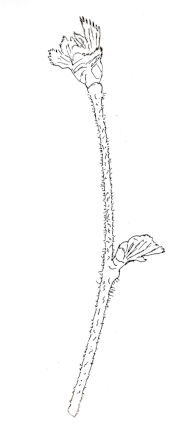 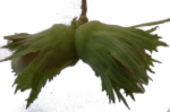 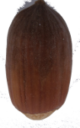 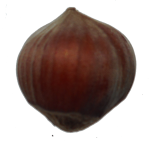 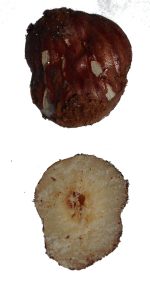 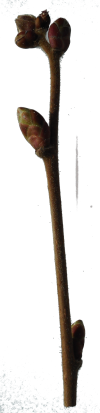 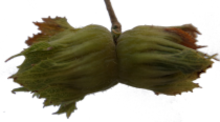 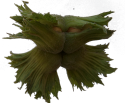 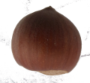 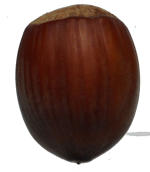 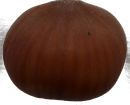 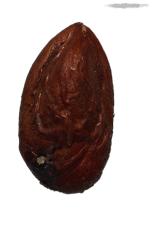 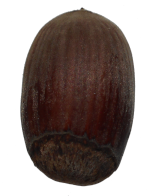 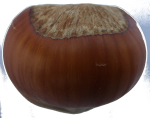 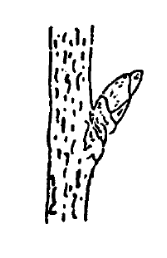 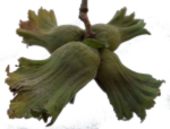 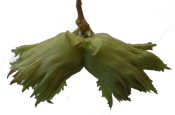 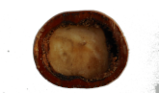 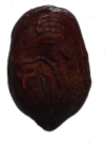 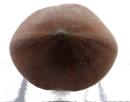 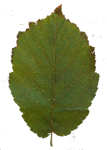 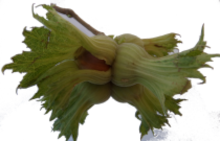 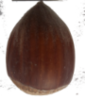 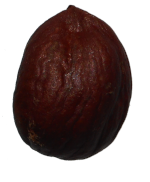 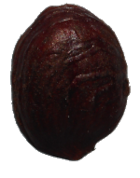 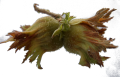 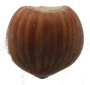 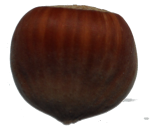 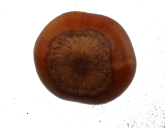 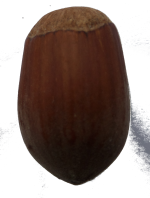 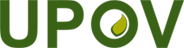 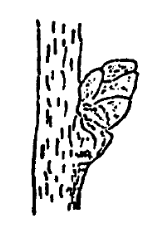 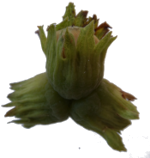 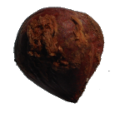 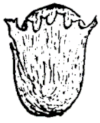 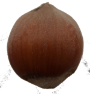 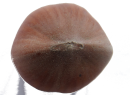 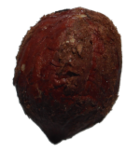 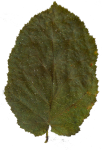 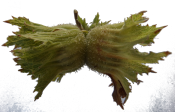 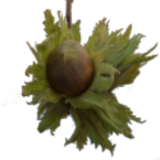 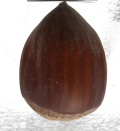 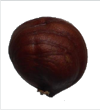 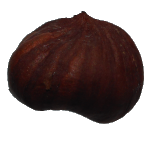 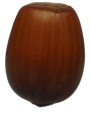 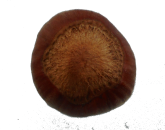 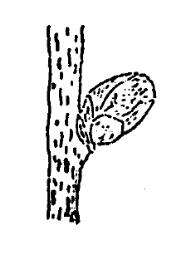 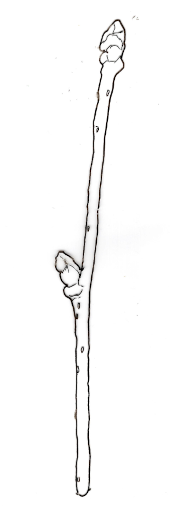 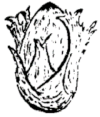 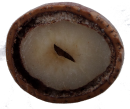 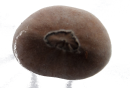 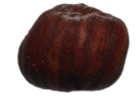 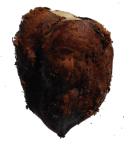 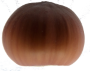 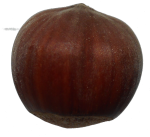 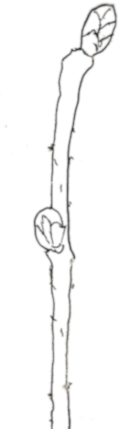 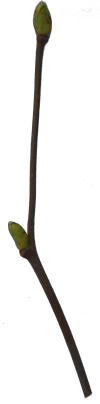 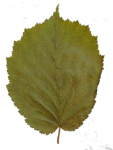 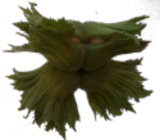 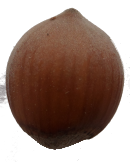 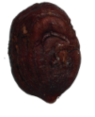 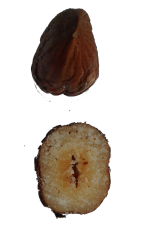 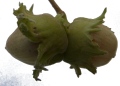 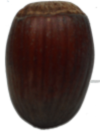 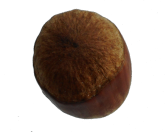 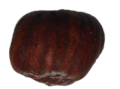 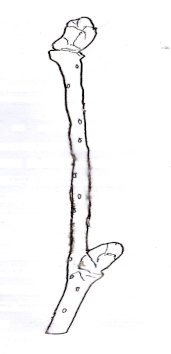 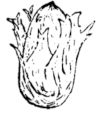 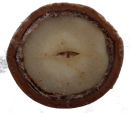 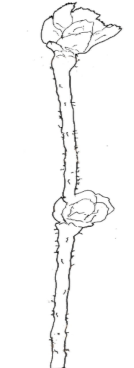 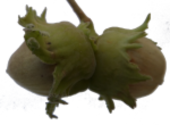 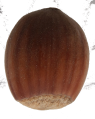 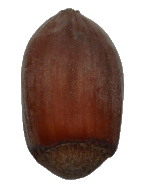 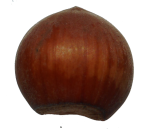 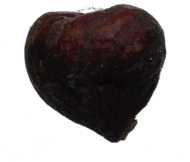 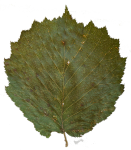 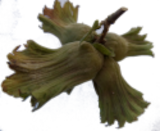 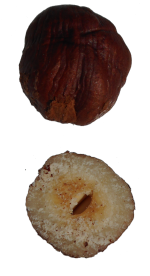 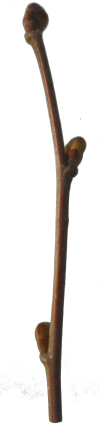 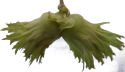 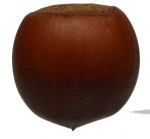 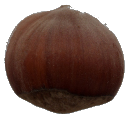 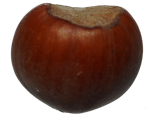 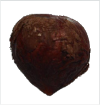 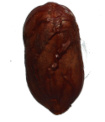 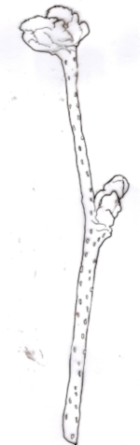 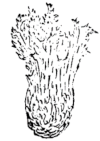 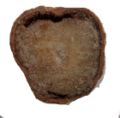 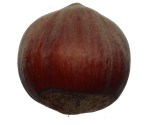 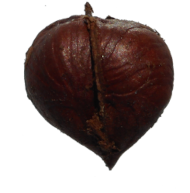 